S.1-Aşağıdaki boşlukları uygun kelime ve ya  kavramlarla tamamlayınız?S.2-- Aşağıda Milli Mücadele Hazırlık Dönemi ile ilgili bilgiler verilmiştir bu bilgilerin hangi genelge ve kongreye ait olduğunu karşılarına numaralandırarak belirtiniz? ( 2*5=10 puan )ÖĞRENCİNİNADI         :SOYADI :SINIFI     :                              NO: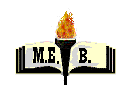 ELAZIĞ FIRAT ANADOLU LİSESİ         BELAZIĞ FIRAT ANADOLU LİSESİ         B11.SINIF2017–2018 03.01.2018T.C. İNKILAP TARİHİ VE ATATÜRKÇÜLÜK  DERSİ I. DÖNEM 2. YAZILI( ORTAK SINAV)T.C. İNKILAP TARİHİ VE ATATÜRKÇÜLÜK  DERSİ I. DÖNEM 2. YAZILI( ORTAK SINAV)PUAN:PUAN:*-Amasya Görüşmelerine Osmanlı Hükümeti adına………………………………..Temsil Heyeti adına ……………………………. katılmıştır.(3puan)*-Son Osmanlı Mebusan Meclisinde Müdafai Hukuk grubu yerine…………………..……….………grubu kuruldu. (3 puan)*- Mustafa Kemal son Osmanlı Mebusan Meclisine………………………………………..vekili olarak seçilmiştir.(3 puan)*-İşgallere karşı ilk silahlı direniş………………………………………..başlamıştır.(3 puan)*-Mustafa Kemal Samsun’a…………………………………………göreviyle çıkmıştır.(3 puan)1İlk Kez milli sınırlardan bahsedilmiştir.Havza Genelgesi2Milli Mücadele’nin programı ilk kez belirlenmiş ve açıklanmıştırAmasya Görüşmeleri3İşgallerin protesto edilmesi istenmiştir.Erzurum Kongresi4İstanbul Hükümeti Temsil heyetini resmen tanımıştır.Sivas Kongresi5İradeyi milliye adında bir gazete çıkarılmasına karar verilmiştirAmasya Genelgesi3) Aşağıdaki soruları cevaplayınız. Her sorunun değeri 5 puandır.3) Aşağıdaki soruları cevaplayınız. Her sorunun değeri 5 puandır.A-İşgaller karşı oluşturulan silahlı yerel direniş örgütleri  hangi isimle  tanımlanmıştır?B-Son Osmalı Mebusan Meclisi hangi kararlar sonucu işgal edilerek kapatılmıştır?C-Mustafa Kemal hangi olay sonrası Sine-i Millete dönme kararı alarak askeri görevinden istifa etmiştir?D-Milli mücadele sürecinde Osmanlı Tahtında hangi padişah bulunmaktadır?E-Ege Bölgesinde halkı Yunan işgaline karşı örgütlemek için düzenlenen kongrelerden bir tanesini belirtiniz?4-Aşağıdaki çoktan seçmeli soruları cevaplayınız? Her sorunun değeri 5 puandır.4-Aşağıdaki çoktan seçmeli soruları cevaplayınız? Her sorunun değeri 5 puandır.1-Aşağıdakilerden hangisi 1.TBMM nin özelliklerinden biri değildir?Kurucu özellikte bir meclistir.Olağanüstü yetkilere sahip bir ihtilal meclisidir.Meclis Hükümeti sistemi benimsenmiştir.Güçler ayrılığı ilkesi esası benimsenmiştir.Ulusal egemenliği kurumsallaştırmıştır.2-Temsil heyeti yürütme yetkisini kullanarak Batı cephesi komutanlığına kimi atamıştır? A) Ali Fuat Paşa                         B) Enver Paşa                             C) İsmet İnönü                           D) Rauf Orbay                              E) Kazım Karabekir                     3- Aşağıdakilerden hangisi Sivas Kongresi’nin özelliklerinden biridir? A) Osmanlı Hükümeti’nin görevini yerine getirmediğinin ilk kez belirtilmesi B) Milli Mücadele’nin yönteminin belirlenmesi C) Manda ve himaye fikrinin ilk kez reddedilmesi D) Mustafa Kemal’in sivil olarak katıldığı ilk kongre olması E) Tüm cemiyetlerin Anadolu ve Rumeli Müdafaa-i Hukuk Cemiyeti olarak birleştirilmesi 4-     I. Amasya Genelgesi              III. Sivas Kongresi         II. Amasya Görüşmeleri         IV. Erzurum Kongresi Yukarıdaki gelişmelerin kronolojik sıralanışı hangi seçenekte doğru olarak verilmiştir? A)  II – III – IV – IB)  I – II – III – IVC)  I – III – II – IVD)  I – IV – III – IIE)  II – I – IV – III 5-Misakımillide yer alan ‘’Siyasi,adli ve mali gelişmemize engel olan ayrıcalıklar kabul edilemez’’kararıyla aşağıdakilerden hangisine doğrudan tepki gösterilmiştir?İstanbul HükümetineAzınlıklaraKapitülasyonlaraTemsil HeyetineAnodolu nun İşgaline6-Aşağıdaki gelişmelerden hangisi diğerlerinden daha sonra meydana gelmiştir?A-I.TBMM’ nin açılmasıB-Misakımilli kararlarının yayınlanmasıC-Temsil Heyetinin Ankara’ya gelmesiD-Son Osmanlı Mebusan Meclisinin açılmasıE-İtilaf Devletlerin İstanbul u resmen işgal etmesi    7 Erzurum Kongresi’nde; – Manda ve himaye kabul edilemez. – Ulusal sınırlar içinde vatan bir bütündür, bölünemez. – Azınlıklara siyasi ve sosyal dengeyi bozacak ayrıcalıklar verilemez. – Ulusal güçleri etkin, ulusal iradeyi egemen kılmak esastır. kararları alındığına göre kongrede aşağıdaki kavramlardan hangisinin savunulduğu söylenemez? A) Bağımsızlık                   B)  Eşitlik                C) Laiklik                              D) Özgürlük                         E) Ulusçuluk8-Misak ı Milli kararları arasında yer alan, I-Ulusal sınırlar içinde vatan bir bütündür bölünemezII-Arap topraklarının geleceğini burada yaşayan halkın oyları belirleyecektir.III-Batı Trakya nın geleceğini orada yaşayan halkın oylarıyla belirlenecektir.Maddelerinden  hangileri sorunlara demokratik çözümler arandığını gösterir?A) Yalnız  I           B) Yalnız II.               C) Yalnız  I ve III.                   D) II ve III.                      E) I, II ve III.9- Aşağıdakilerden hangisi Mondros Ateşkes Antlaş-ması’ndan sonra ortaya çıkan milli cemiyetlerin ortak özelliklerinden değildir? A) Bağımsızlık duygusuyla kurulmalarıB) Bölgesel nitelikte olmaları C)  Sivas Kongresi’nde birleştirilmeleri  D)  İşgallere karşı çıkmaları  E) Ulusal egemenliği gerçekleştirmek istemeleri10- I. Amasya Genelgesi – Milli Mücadele’nin yöntemi belirlenmiştir.       II. Amasya Görüşmesi – Mebusan Meclisi’nin açılması kararı       III. Sivas Kongresi – Temsil Heyeti’nin yürütme gücünü kullanması        IV. Havza Genelgesi – Mustafa Kemal’in askerlikten ayrılması         V. Mebuslar Meclisi – Mustafa Kemal’in Ankara’dan mebus seçilmesi Yukarıdaki eşleştirmelerden hangileri yanlıştır? A) I ve II                 B) IV ve V           C)  III ve V                D) III, IV ve V           E)  II, IV ve V